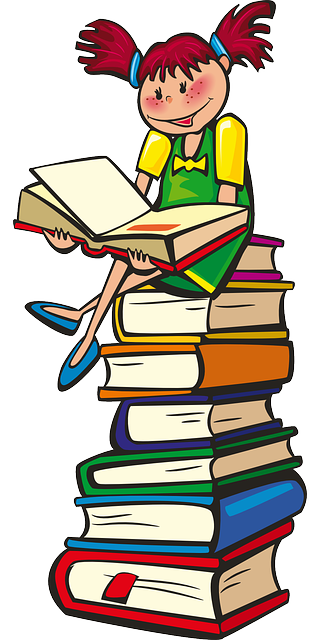 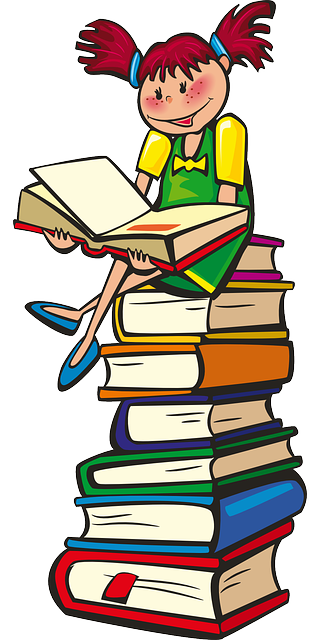 UURMAANDAG:__/___/_____DINSDAG:__/___/_____WOENSDAG:__/___/_____DONDERDAG:__/___/_____VRIJDAG:__/___/_____123456HUIS-WERK